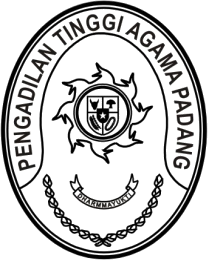 MAHKAMAH AGUNG REPUBLIK INDONESIADIREKTORAT JENDERAL BADAN PERADILAN AGAMAPENGADILAN TINGGI AGAMA PADANGJalan By Pass KM 24, Batipuh Panjang, Koto TangahKota Padang, Sumatera Barat 25171 www.pta-padang.go.id, admin@pta-padang.go.idSURAT PERNYATAAN			         Nomor: 3400/KPTA.W3-A/KP8.2/XII/2023 Saya yang bertanda tangan di bawah ini:dengan ini menyatakan bahwa presensi online melalui https://sikep.mahkamahagung.go.id pada hari Selasa tanggal 16 April 2024 pukul 16.30 dan hari Rabu 17 April 2024 pukul 08.00 WIB tidak dapat dilaksanakan karena mengalami kendala teknis sehingga ada beberapa Hakim dan Aparatur tidak dapat melakukan presensi secara online (daftar nama terlampir).Demikian surat pernyataan ini dibuat dengan sesungguhnya dan sebenar-benarnya, untuk dapat dipergunakan sebagaimana mestinya.Padang, 17 April 2024Wakil Ketua,RoslianiTembusan:Pelaksana Tugas Sekretaris Mahkamah Agung RI;Kepala Badan Pengawasan Mahkamah Agung RI;Ketua Pengadilan Tinggi Agama Padang (sebagai laporan).Lampiran Surat Wakil KetuaPengadilan Tinggi Agama PadangNomor	: 3400/KPTA.W3-A/KP8.2/XII/2023Tanggal	: 19 Desember 2023DATA HAKIM DAN APARATURYANG MENGALAMI KENDALA PRESENSI SIKEPPresensi Pulang 16 April 2024 Pukul 16.30Presensi Hadir tanggal 17 April 2024 Pukul 08.00Wakil Ketua,RoslianiNama:Dra. Hj. Rosliani, S.H., M.A.NIP:196310081989032003Jabatan:Wakil Ketua Pengadilan Tinggi Agama PadangUnit Kerja:Pengadilan Tinggi Agama Padang197210101999032009Nora Oktavia S.H.Panitera Pengganti197310102000122002Nelly Oktavia S.H.Panitera Pengganti198102212011012007Nurasiyah Handayani Rangkuti S.H.Kepala Sub Bagian Tata Usaha dan Rumah Tangga198206162005022001Elvi Yunita S.H., M.H.Kepala Sub Bagian Rencana Program dan Anggaran198701252011012017Elsa Rusdiana S.E.Analis Pengelolaan Keuangan APBN Ahli Muda199412282019031008Yasirli Amri S.Kom.Pranata Komputer Ahli Pertama199410062019031004Masfadhlul Karmi S.A.P.Operator - Penata Layanan Operasional198402152006041004Efri SukmaKlerek - Pengadministrasi Perkantoran199612242020121003Ade Armawi Paypas S.Kom.Pranata Komputer Ahli Pertama199011262020122009Novia Mayasari S.E.Operator - Penata Layanan Operasional199902122022031007Rinaldi Orlando A.Md.A.B.Klerek - Pengelola Penanganan Perkara199005232023212029Nurfadilla S.I.P.Arsiparis Ahli Pertama196301161991031003Drs. Najamuddin S.H., M.H.Hakim Tinggi 197908202003121004Ismail S.H.I., M.A.Kepala Bagian Umum dan Keuangan196308101993031002H. M. Yazid. Za S.H., M.H.Panitera Pengganti196710191992021001Bustami S.H., M.A.Panitera Pengganti196311261992022001Kasmidar S.Ag.Panitera Pengganti196305271992032001Yulfida S.H.Panitera Pengganti196411221992022001Mulyani S.H.Panitera Pengganti196409241995032001Dra. EmiliaPanitera Pengganti196411281985032005Hj. Alifah S.H.Panitera Pengganti198206162005022001Elvi Yunita S.H., M.H.Kepala Sub Bagian Rencana Program dan Anggaran198503212006041004Rifka Hidayat S.H., M.M.Kepala Sub Bagian Kepegawaian dan Teknologi Informasi199412282019031008Yasirli Amri S.Kom.Pranata Komputer Ahli Pertama199801092022032012Fitria Irma Ramadhani Lubis A.Md.A.BKlerek - Pengelola Penanganan Perkara199005232023212029Nurfadilla S.I.P.Arsiparis Ahli Pertama